Остановим СПИД вместе!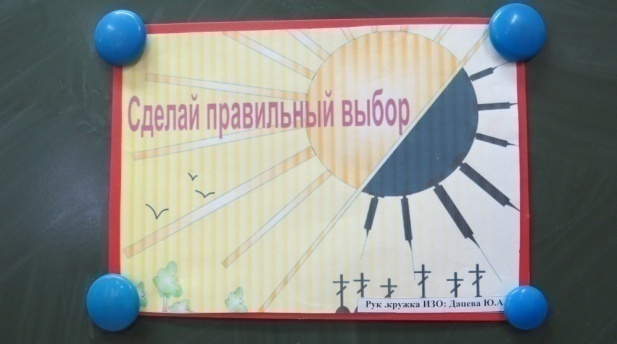 С 14 по 20 мая 2018 года учащиеся 6 - 9 классов ГКОУ «Специальная (коррекционная) общеобразовательная школа - интернат № 1» приняли участие во Всероссийской акции «СТОП  ВИЧ/СПИД», приуроченной  к Международному дню памяти жертв СПИДа (20 мая 2018 года).Проведена конференция «Жить в калейдоскопе радости и успеха», в ходе  которой в широком аспекте проведено информирование    детей о профилактике ВИЧ-инфекции «Знание - Ответственность -Здоровье».Проведен конкурс рисунков на тему «Я  выбираю жизнь в ярких красках» среди учащихся 6-8 классов.Учащимся 7 - 9 классов был предложен конкурс сочинений на тему «СПИД не передается через дружбу». Среди родительской общественности проведен опрос по теме  «Окружение моего ребенка».На стенде санитарного бюллетеня учреждения размещен материал на тему  «Осторожно, СПИД!»Цель мероприятий – духовно-нравственное воспитание подрастающего поколения, формирование навыков здоровьесбережения, а также ассертивного стиля поведения, что в дальнейшем должно обеспечить  снижение риска инфицирования ВИЧ.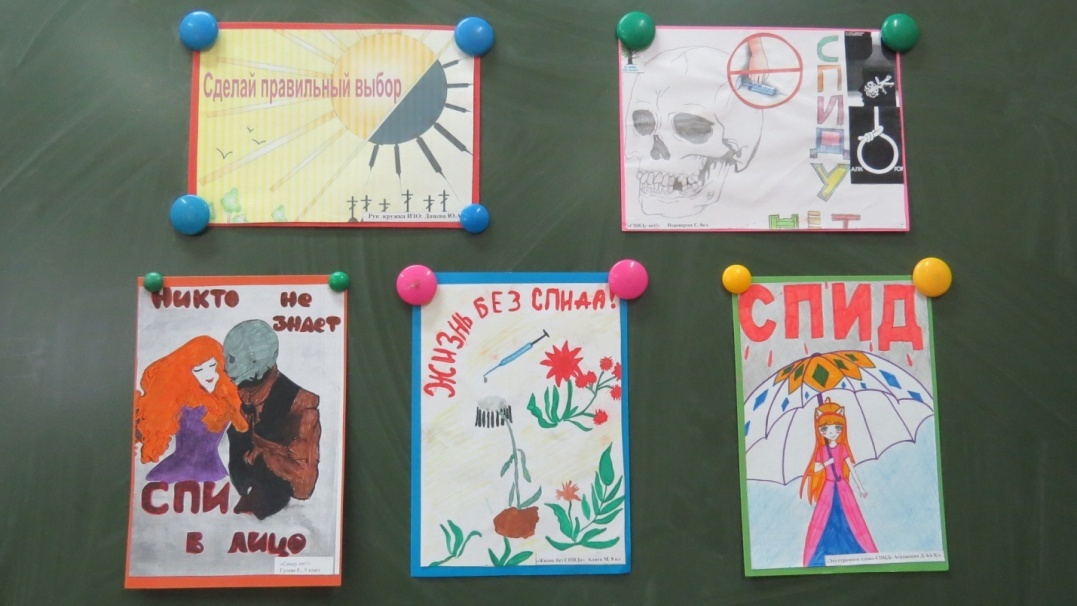 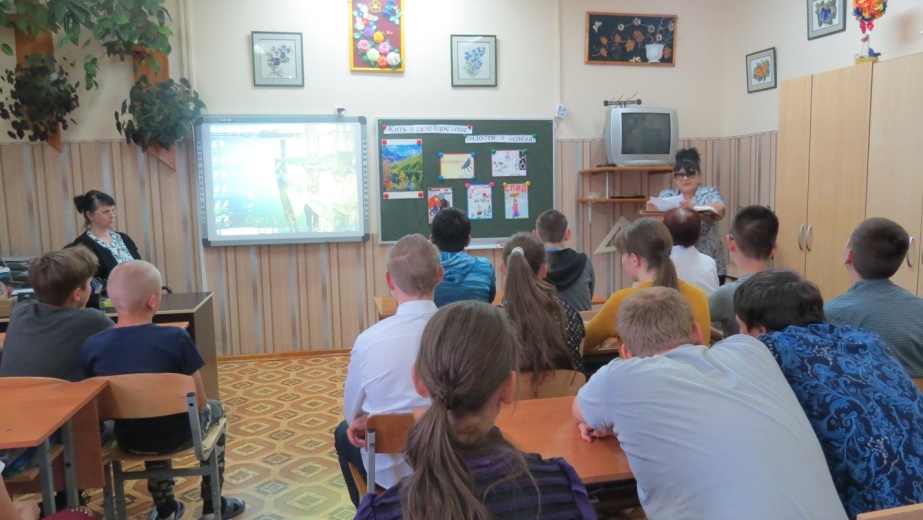 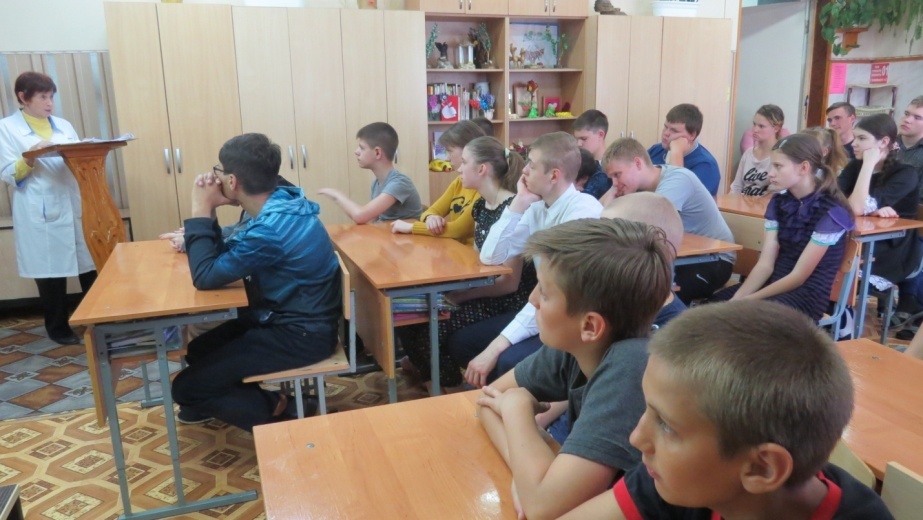 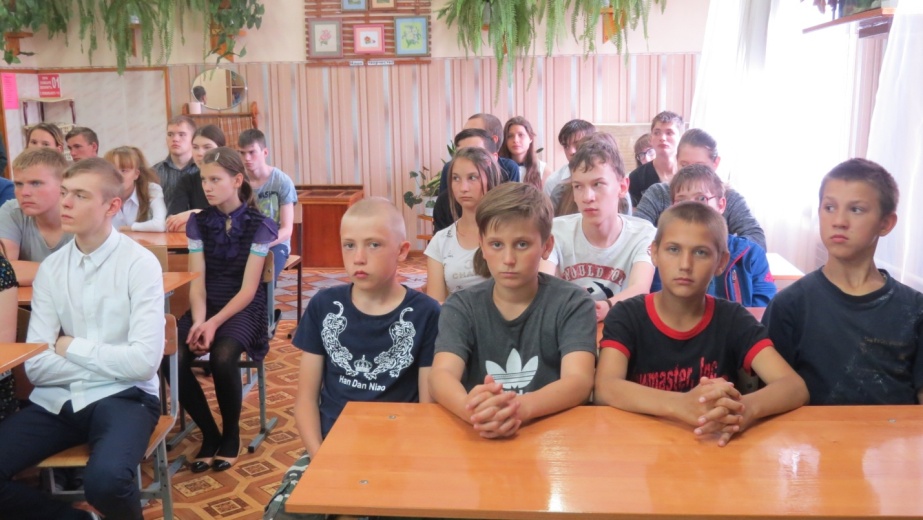 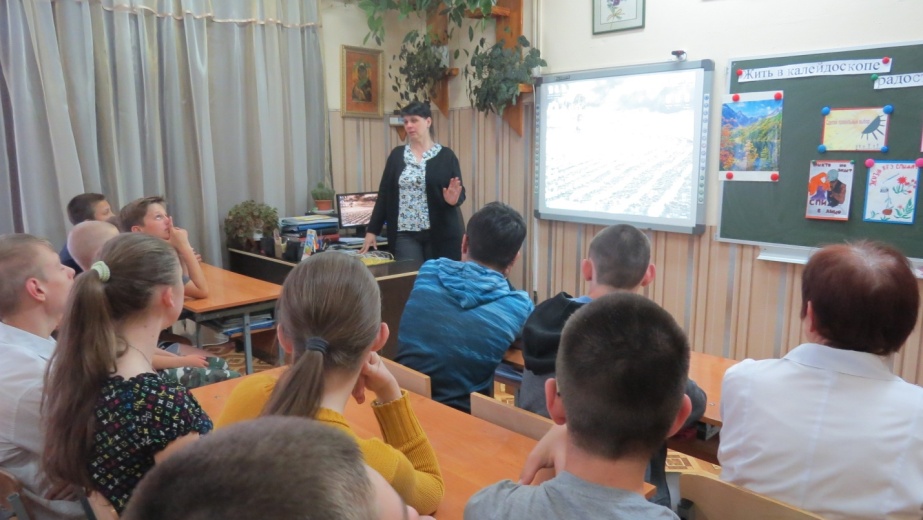 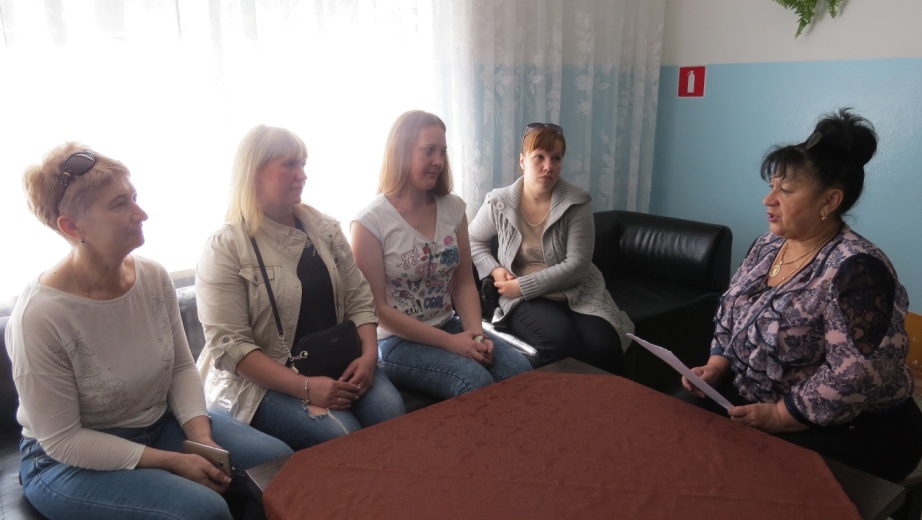 